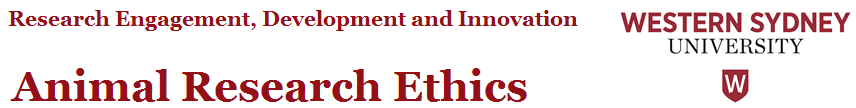 Species, Purpose and Procedure DescriptionsPurpose and Procedure CategoriesNote: Detailed Purpose and Procedure descriptions can be found below.SpeciesEnter the numerical code (1 - 56) from those listed below to describe the species or species group used in the project.Note: The numerical code is not sequential - for each species used select the appropriate numerical code as listed in the table below. Purpose - Detailed DescriptionEnter the most appropriate numerical code (1-10) from those listed below to describe the primary purpose of the project (one purpose only for each project should be entered).Procedure – Detailed DescriptionEnter the highest appropriate numerical code (1-9) from those listed below to describe the type of procedures carried out on the animals in the project. The descriptions given are a guide only. Note: for each project include additional lines for each procedure category where different animals within the same project are subjected to different procedure categories. Where 'Death as an endpoint' or 'Production of genetically modified animals ' applies, animals must be placed in these categories (8 or 9) rather than any others which might also appear appropriate.Animal research ethics guidance documents available from REDIACEC Frequently Asked QuestionsACEC Amendment GuidelinesACEC Species, Purpose and Procedure DescriptionsAlternatives to Using AnimalsTips for Improving the Quality of Your ACEC ApplicationAnimal Research Ethics Team Contact: AnimalEthics@westernsydney.edu.au PURPOSEPURPOSEPROCEDUREPROCEDURE1Stock breeding1Observation involving minor interference2Stock maintenance2Animal unconscious with no recovery3Education3Minor conscious procedure4Research: Human or animal biology4Minor surgery with recovery5Research: Human or animal health & welfare5Major surgery with recovery6Research: Animal management or production6Minor physiological challenge7Research: Environmental study7Major physiological challenge8Production of biological products8Death as an end point9Diagnostic procedures9GMO Production10Regulatory product testingSPECIESSPECIESSPECIESSPECIESSPECIESSPECIESSPECIESLab mammal1MouseDomestic 31Cats2Rat32Dogs3Guinea Pig33Other4RabbitPrimates34Marmosets5Hamster35Macaques6Ferret36Baboons7Other37OtherStock 8SheepNative mammal38Macropods9Cattle39Possums, Gliders10Pigs40Native rats, Mice11Horses41Dasyurids12Goats42Wombats13Domestic Poultry43Koalas14Deer44AMonotremes15Other44BBandicootsBirds16Exotic Captive44CBats17Exotic Wild44DOther18Native CaptiveExotic feral45Camels19Native Non-Endemic46Cats20Native Wild47Cattle21Other48GoatsAquatic2249Hares23Fish50Horses24Amphibians51Mice2552Pigs26Other53RabbitsReptiles27Lizards54Rats28Snakes55ADingo/Wild Dog29Tortoises55BFox30Other55COtherZoo56Zoo AnimalsPurpose Number:Description:1Stock breeding1Breeding projects to produce new teaching or research stock. Include the animals used to produce progeny and any breeders or progeny culled in the process, NOT the final progeny themselves (as these will be counted under the project in which they go on to be used).2Stock maintenance2Holding projects for animals maintained for use in other projects. These animals may be maintained under an ethics authority because they require special management. If they are not held under an authority, (eg. normal stock animals kept mainly for commercial production, but occasionally used in research) then they are only counted in the project where they are used for teaching/research.2Examples2·      Fistulated ruminants which are maintained under a holding project, for use in other short term feeding trial projects2·       Non-breeding colony of diabetic rats held for research in other projects3Education3Projects carried out for the achievement of educational objectives. The purpose of the project is not to acquire new knowledge, rather to pass on established knowledge to others. This would include interactive or demonstration classes in methods of animal husbandry, management, examination and treatment.3Examples3·           Animals used by veterinary schools to teach examination procedures such                  as pregnancy diagnosis3·           Sheep used in shearing demonstration classes for students; Dogs used to teach animal care to TAFE students4Research: human or animal biology4Research projects which aim to increase the basic understanding of the structure, function and behaviour of animals, including humans, and processes involved in physiology, biochemistry and pathology.5Research: human or animal health and welfare5Research projects which aim to produce improvements in the health and welfare of animals, including humans.6Research: animal management or production6Research projects which aim to produce improvements in domestic or captive animal management or production.7Research: environmental study7Research projects which aim to increase the understanding of animals’ environment or their role in it. These will include studies to determine population levels and diversity and may involve techniques such as observation, radio tracking or capture and release.7Examples7·           Pre-logging or pre-development fauna surveys8Production of biological products8Using animals to produce products other than milk, meat, eggs, leather, fur, etc.8Examples8·           Use of a sheep flock to donate blood to produce microbiological media8·           Production of commercial anti-serum8·           Production of products, such as hormones or drugs, in milk or eggs from genetically modified animals8·           Quality Assurance testing of drugs but do not include animals which come under Purpose 10, below.9Diagnostic procedures9Using animals directly as part of a diagnostic process.9Examples9·           Inoculation of day old chicks with ND Virus to determine virulence9·           Blue-green algae toxicity testing9·           Water supply testing using fish10Regulatory product testing10Projects for the testing of products required by regulatory authorities, such as the APVMA. If the product testing is not a regulatory requirement, eg. it is part of a quality assurance system only, those animals should be included in the appropriate category selected from above. (This would be normally be category 8 in the case of QA testing.)10Examples10·         Pre-registration efficacy or toxicity testing of drugs and vaccinesProcedure Number:Procedure Number:Description:11Observation Involving Minor Interference11Animals are not interacted with or, where there is interaction, it would not be expected to compromise the animal's welfare any more than normal handling, feeding, etc. There is no pain or suffering involved.11Examples11·         Observational study only11·         Breeding animals for supply, where only normal husbandry procedures are used11·         Breeding or reproductive study with no detriment to the animal11·         Feeding trial, such as Digestible Energy determination of feed in a balanced diet11·         Behavioural study with minor environmental manipulation11·         Teaching of normal, non-invasive husbandry such as handling and grooming22Animal Unconscious Without Recovery 22Animal is rendered unconscious under controlled circumstances with little or no pain or distress. Capture methods are not required. Any pain is minor and brief and does not require analgesia. Procedures are carried out on the unconscious animal which is then killed without regaining consciousness.22Examples22·         Laboratory animals killed painlessly for dissection, biochemical analysis, etc22·         Teaching surgical techniques on live, anaesthetised patients which are not allowed to recover following the procedure33Minor Conscious Intervention33Animal is subjected to minor procedures which would normally not require anaesthesia or analgesia. Any pain is minor and analgesia usually unnecessary, although some distress may occur as a result of trapping or handling.33Examples33·        Injections, blood sampling in conscious animal33 ·        Minor dietary or environmental deprivation or manipulation, such as feeding nutrient- deficient diets for short periods33·        Trapping and release as used in species impact studies 33·        Trapping and humane euthanasia for collection of specimens33·        Stomach tubing, shearing44Minor Surgery With Recovery44Animal is rendered unconscious with as little pain or distress as possible. A minor procedure such as cannulation or skin biopsy is carried out and the animal allowed to recover. Depending on the procedure, pain may be minor or moderate and post-operative analgesia may be appropriate.44Field capture using chemical restraint methods is also included here.44Examples44·         Biopsies 44·         Cannulations44·         Sedation/anaesthesia for relocation, examination or injections/blood sampling5Major Surgery With RecoveryMajor Surgery With Recovery5Animal is rendered unconscious with as little pain or distress as possible. A major procedure such as abdominal or orthopaedic surgery is carried out and the animal allowed to recover. Post operative pain is usually considerable and at a level requiring analgesia.Animal is rendered unconscious with as little pain or distress as possible. A major procedure such as abdominal or orthopaedic surgery is carried out and the animal allowed to recover. Post operative pain is usually considerable and at a level requiring analgesia.5ExamplesExamples5·         Orthopaedic surgery·         Orthopaedic surgery5·         Abdominal or thoracic surgery·         Abdominal or thoracic surgery5·         Transplant surgery ·         Transplant surgery 6Minor Physiological ChallengeMinor Physiological Challenge6Animal remains conscious for some or all of the procedure. There is interference with the animal's physiological or psychological processes. The challenge may cause only a small degree of pain/distress or any pain/distress is quickly and effectively alleviated.Animal remains conscious for some or all of the procedure. There is interference with the animal's physiological or psychological processes. The challenge may cause only a small degree of pain/distress or any pain/distress is quickly and effectively alleviated.6ExamplesExamples6·         Minor infection·         Minor infection6·         Minor or moderate phenotypic modification·         Minor or moderate phenotypic modification6·         Early oncogenesis·         Early oncogenesis6·         Arthritis studies with pain alleviation·         Arthritis studies with pain alleviation6·         Induction of metabolic disease·         Induction of metabolic disease6·         Prolonged deficient diets·         Prolonged deficient diets6·         Polyclonal antibody production·         Polyclonal antibody production6·         Antiserum production·         Antiserum production7Major Physiological ChallengeMajor Physiological Challenge7Animal remains conscious for some or all of the procedure. There is interference with the animal's physiological or psychological processes. The challenge causes a moderate or large degree of pain/distress which is not quickly or effectively alleviated.Animal remains conscious for some or all of the procedure. There is interference with the animal's physiological or psychological processes. The challenge causes a moderate or large degree of pain/distress which is not quickly or effectively alleviated.7ExamplesExamples7·         Major infection·         Major infection7·         Major phenotypic modification·         Major phenotypic modification7·         Oncogenesis without pain alleviation·         Oncogenesis without pain alleviation7·         Arthritis studies with no pain alleviation·         Arthritis studies with no pain alleviation7·         Uncontrolled metabolic disease·         Uncontrolled metabolic disease7·         Isolation or environmental deprivation for extended periods·         Isolation or environmental deprivation for extended periods7·         Monoclonal antibody raising in mice·         Monoclonal antibody raising in mice8Death As An EndpointDeath As An Endpoint8This category only applies in those rare cases where the death of the animal is a planned part of the procedures and animals die but are not euthanased.  Where predictive signs of death have been determined and euthanasia is carried out before significant suffering occurs, they may be placed in category 6 or 7.This category only applies in those rare cases where the death of the animal is a planned part of the procedures and animals die but are not euthanased.  Where predictive signs of death have been determined and euthanasia is carried out before significant suffering occurs, they may be placed in category 6 or 7.8ExamplesExamples8·         Lethality testing (including LD50, LC50)·         Lethality testing (including LD50, LC50)8It does not include: death by natural causes; animals which are euthanased as part of the project; animals which are euthanased if something goes wrong; animals euthanased for dissection or for use as museum specimens; or accidental deaths. It does not include: death by natural causes; animals which are euthanased as part of the project; animals which are euthanased if something goes wrong; animals euthanased for dissection or for use as museum specimens; or accidental deaths. 9Production of genetically modified animalsProduction of genetically modified animals9This category is intended to allow for the variety of procedures which occur during the production of genetically modified animals. As animals in this category may be subjected to both minor and major physiological challenges and surgical procedures, this category reflects the varied nature of the procedures carried out. It effectively includes ALL animals used in GM production other than the final progeny which are used in a different category of procedure.This category is intended to allow for the variety of procedures which occur during the production of genetically modified animals. As animals in this category may be subjected to both minor and major physiological challenges and surgical procedures, this category reflects the varied nature of the procedures carried out. It effectively includes ALL animals used in GM production other than the final progeny which are used in a different category of procedure.9ExamplesExamples9·         Initial breeding animals for GM production·         Initial breeding animals for GM production9·         Animals culled as part of the GM production process·         Animals culled as part of the GM production process